Poniedziałek  20.04.2020r.Temat: Jakie książki lubimy?Propozycje dla rodziców:Proponuję, aby zadać dziecku kilka zagadek.Gdy chcesz stworzyć obrazek nowy, taki piękny, kolorowy. Będzie ci potrzebna ona, najlepsza będzie biała, ale może być i czerwona. Na niej namalujesz lub narysujesz, co tylko chcesz, a potem możesz wyciąć każdą narysowaną rzecz. (kartka papieru) Czyta ją mama, czyta i tata często w obrazki jest bogata. Dużo liter na każdej stronie, są historie o królu na tronie. Są też wiersze rymowane, najlepiej, gdy przez babcię czytane. (książka) Zanim zaczniesz czytać książkę, najpierw, gdy ją bierzesz w rączkę, patrzysz, co jest z tyłu, co jest z przodu, czy jest tam rysunek samochodu? Jest i taka, co przedstawia niedźwiadka, to właśnie jest… (okładka)Proponuję, aby porozmawiać z dzieckiem na temat ulubionych książek. Rodzic może zadać dziecku pytania: Jaka książeczka jest twoją ulubioną? Jak miał na imię główny bohater? Opowiedz mi o czym jest twoja ulubiona książka?Dziecko może narysować ulubionego bohatera z książki.Proponuję, aby wykonać kartę pracy str. 30Proponuję, aby wykonać pracę plastyczną pt. „Moja zakładka do książki”Dziecko wykonuje zakładkę do książki dowolną techniką.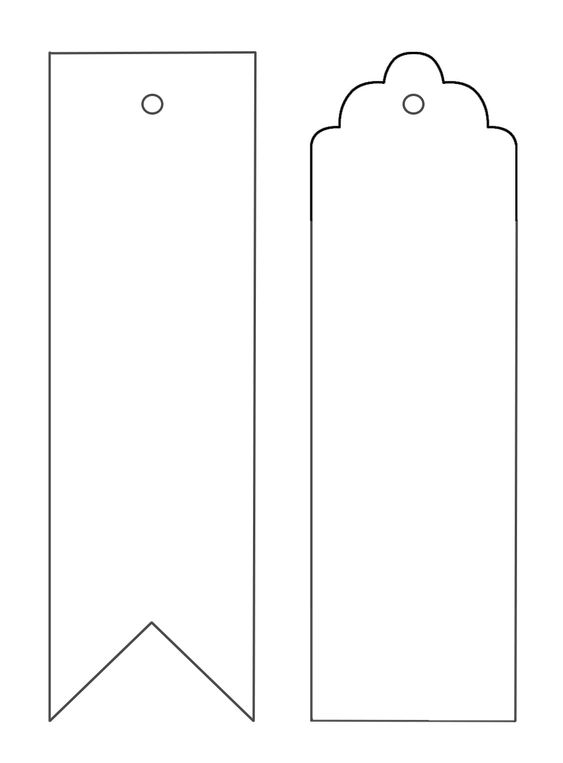 